Complete this form and upload it into the Plan of Study – Part I available in your Grad Rebel Gateway student portal. Once submitted, the form will route electronically for signatures. Upon approval by the Graduate College, a final copy of the form will be emailed to your Rebelmail account.Refer to the 2020-21 Graduate Catalog for degree requirements:https://catalog.unlv.edu/preview_program.php?catoid=31&poid=9305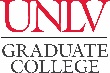 PLAN OF STUDY - Part IIDoctor of Philosophy – Astronomy – Post Master’s Track2020-21CatalogCOURSE REQUIREMENTSRequired Courses – 0-9 CreditsComplete 0-9 credits from the following list of courses: AST 713, AST 714, PHYS 700Required Courses – 0-9 CreditsComplete 0-9 credits from the following list of courses: AST 713, AST 714, PHYS 700Required Courses – 0-9 CreditsComplete 0-9 credits from the following list of courses: AST 713, AST 714, PHYS 700Required Courses – 0-9 CreditsComplete 0-9 credits from the following list of courses: AST 713, AST 714, PHYS 700Required Courses – 0-9 CreditsComplete 0-9 credits from the following list of courses: AST 713, AST 714, PHYS 700Required Courses – 0-9 CreditsComplete 0-9 credits from the following list of courses: AST 713, AST 714, PHYS 700Required Courses – 0-9 CreditsComplete 0-9 credits from the following list of courses: AST 713, AST 714, PHYS 700Required Courses – 0-9 CreditsComplete 0-9 credits from the following list of courses: AST 713, AST 714, PHYS 700COURSE(Prefix & #)CREDITSGRADE (if completed)TERM(Taken/anticipated)SUBSTITUTION/TRANSFER (if applicable)SUBSTITUTION/TRANSFER (if applicable)SUBSTITUTION/TRANSFER (if applicable)SUBSTITUTION/TRANSFER (if applicable)COURSE(Prefix & #)CREDITSGRADE (if completed)TERM(Taken/anticipated)COURSECREDITSGRADEINSTITUTIONTheory Course – 0-3 CreditsComplete 0-3 credits of the following courses: PHYS 711, PHYS 721, PHYS 702Theory Course – 0-3 CreditsComplete 0-3 credits of the following courses: PHYS 711, PHYS 721, PHYS 702Theory Course – 0-3 CreditsComplete 0-3 credits of the following courses: PHYS 711, PHYS 721, PHYS 702Theory Course – 0-3 CreditsComplete 0-3 credits of the following courses: PHYS 711, PHYS 721, PHYS 702Theory Course – 0-3 CreditsComplete 0-3 credits of the following courses: PHYS 711, PHYS 721, PHYS 702Theory Course – 0-3 CreditsComplete 0-3 credits of the following courses: PHYS 711, PHYS 721, PHYS 702Theory Course – 0-3 CreditsComplete 0-3 credits of the following courses: PHYS 711, PHYS 721, PHYS 702Theory Course – 0-3 CreditsComplete 0-3 credits of the following courses: PHYS 711, PHYS 721, PHYS 702COURSE(Prefix & #)CREDITSGRADE (if completed)TERM(Taken/anticipated)SUBSTITUTION/TRANSFER (if applicable)SUBSTITUTION/TRANSFER (if applicable)SUBSTITUTION/TRANSFER (if applicable)SUBSTITUTION/TRANSFER (if applicable)COURSE(Prefix & #)CREDITSGRADE (if completed)TERM(Taken/anticipated)COURSECREDITSGRADEINSTITUTIONAstronomy Courses – 0-9 CreditsComplete 0-9 courses from the respective list of courses on the catalog program page (link above).Astronomy Courses – 0-9 CreditsComplete 0-9 courses from the respective list of courses on the catalog program page (link above).Astronomy Courses – 0-9 CreditsComplete 0-9 courses from the respective list of courses on the catalog program page (link above).Astronomy Courses – 0-9 CreditsComplete 0-9 courses from the respective list of courses on the catalog program page (link above).Astronomy Courses – 0-9 CreditsComplete 0-9 courses from the respective list of courses on the catalog program page (link above).Astronomy Courses – 0-9 CreditsComplete 0-9 courses from the respective list of courses on the catalog program page (link above).Astronomy Courses – 0-9 CreditsComplete 0-9 courses from the respective list of courses on the catalog program page (link above).Astronomy Courses – 0-9 CreditsComplete 0-9 courses from the respective list of courses on the catalog program page (link above).COURSE(Prefix & #)CREDITSGRADE (if completed)TERM(Taken/anticipated)SUBSTITUTION/TRANSFER (if applicable)SUBSTITUTION/TRANSFER (if applicable)SUBSTITUTION/TRANSFER (if applicable)SUBSTITUTION/TRANSFER (if applicable)COURSE(Prefix & #)CREDITSGRADE (if completed)TERM(Taken/anticipated)COURSECREDITSGRADEINSTITUTIONSeminar Course – 0-6 CreditsComplete 0-6 credits of the following course, including three acceptable presentations: PHYS 796Seminar Course – 0-6 CreditsComplete 0-6 credits of the following course, including three acceptable presentations: PHYS 796Seminar Course – 0-6 CreditsComplete 0-6 credits of the following course, including three acceptable presentations: PHYS 796Seminar Course – 0-6 CreditsComplete 0-6 credits of the following course, including three acceptable presentations: PHYS 796Seminar Course – 0-6 CreditsComplete 0-6 credits of the following course, including three acceptable presentations: PHYS 796Seminar Course – 0-6 CreditsComplete 0-6 credits of the following course, including three acceptable presentations: PHYS 796Seminar Course – 0-6 CreditsComplete 0-6 credits of the following course, including three acceptable presentations: PHYS 796Seminar Course – 0-6 CreditsComplete 0-6 credits of the following course, including three acceptable presentations: PHYS 796COURSE(Prefix & #)CREDITSGRADE (if completed)TERM(Taken/anticipated)SUBSTITUTION/TRANSFER (if applicable)SUBSTITUTION/TRANSFER (if applicable)SUBSTITUTION/TRANSFER (if applicable)SUBSTITUTION/TRANSFER (if applicable)COURSE(Prefix & #)CREDITSGRADE (if completed)TERM(Taken/anticipated)COURSECREDITSGRADEINSTITUTIONDissertation - 18 CreditsDissertation - 18 CreditsDissertation - 18 CreditsDissertation - 18 CreditsDissertation - 18 CreditsDissertation - 18 CreditsDissertation - 18 CreditsDissertation - 18 CreditsCOURSE(Prefix & #)CREDITSGRADE (if completed)TERM(Taken/anticipated)SUBSTITUTION/TRANSFER (if applicable)SUBSTITUTION/TRANSFER (if applicable)SUBSTITUTION/TRANSFER (if applicable)SUBSTITUTION/TRANSFER (if applicable)COURSE(Prefix & #)CREDITSGRADE (if completed)TERM(Taken/anticipated)COURSECREDITSGRADEINSTITUTIONPHYS 799TOTAL CREDITS* Minimum credits required for graduation = 30GRADUATION POLICIESGRADUATION POLICIESGRADUATION POLICIESA minimum of 50 percent of the degree program must be 700-level courses excluding thesis, dissertation, or professional/scholarly paper. Individual departments may require more than the Graduate College minimum.Courses used to fulfill requirements for one degree may not be used toward another degree. A candidate for an advanced degree or graduate certificate must have a minimum Graduate Program Grade Point Average of 3.00 to be eligible to graduate or receive the certificate.Refer to the Graduate Catalog for all Academic, Transfer Credit, and program-related policies and requirements.A minimum of 50 percent of the degree program must be 700-level courses excluding thesis, dissertation, or professional/scholarly paper. Individual departments may require more than the Graduate College minimum.Courses used to fulfill requirements for one degree may not be used toward another degree. A candidate for an advanced degree or graduate certificate must have a minimum Graduate Program Grade Point Average of 3.00 to be eligible to graduate or receive the certificate.Refer to the Graduate Catalog for all Academic, Transfer Credit, and program-related policies and requirements.A minimum of 50 percent of the degree program must be 700-level courses excluding thesis, dissertation, or professional/scholarly paper. Individual departments may require more than the Graduate College minimum.Courses used to fulfill requirements for one degree may not be used toward another degree. A candidate for an advanced degree or graduate certificate must have a minimum Graduate Program Grade Point Average of 3.00 to be eligible to graduate or receive the certificate.Refer to the Graduate Catalog for all Academic, Transfer Credit, and program-related policies and requirements.